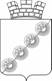 П О С Т А Н О В Л Е Н И ЕАдминистрации Новоильинского городского поселения Нытвенского муниципального района Пермского края20.01.2017											№ 06Об отдельных мерах по реализации нормативных правовых актов Российской Федерации в сфере противодействия коррупции В соответствии со Федерального закона от 25.12.2008 № 273-ФЗ «О противодействии коррупции», Федеральными законами от 21.11.2011 № «О внесении изменений в отдельные законодательные акты Российской Федерации в связи с совершенствованием государственного управления в области противодействия коррупции», от 02.03.2007 «О муниципальной службе в Российской Федерации» ПОСТАНОВЛЯЮ: Установить, что гражданин, замещавший должность муниципальной службы, включенную в прилагаемый , в течение двух лет после увольнения с муниципальной службы имеет право замещать на условиях трудового договора должности в организации и(или) выполнять в данной организации работы (оказывать данной организации услуги) в течение месяца стоимостью более ста тысяч рублей на условиях гражданско-правового договора (гражданско-правовых договоров), если отдельные функции муниципального (административного) управления данной организацией входили в должностные (служебные) обязанности муниципального служащего, с согласия комиссии по соблюдению требований к служебному поведению муниципальных служащих и урегулированию конфликта интересов Нытвенского муниципального района. 2.	Утвердить прилагаемые:2.1. Перечень должностей муниципальной службы администрации Новоильинского городского поселения, на которые распространяются ограничения при заключении гражданами, замещавшими данные должности, трудового или гражданско-правового договора; 2.2. Порядок уведомления гражданином, замещавшим должность муниципальной службы, комиссии по соблюдению требований к служебному поведению муниципальных служащих Новоильинского городского поселения и урегулированию конфликта интересов, если в течение двух лет после увольнения с муниципальной службы гражданин замещает на условиях трудового договора должности в организации и(или) выполняет в данной организации работы на условиях гражданско-правового договора, если отдельные функции муниципального управления данной организацией входили в его должностные (служебные) обязанности;2.3. о проверке соблюдения гражданином, замещавшим должность муниципальной службы, запретов на замещение на условиях трудового договора должности в организации и(или) на выполнение в данной организации работ (оказание данной организации услуг) на условиях гражданско-правового договора (гражданско-правовых договоров) в случаях, предусмотренных федеральными законами, если отдельные функции муниципального управления данной организацией входили в должностные (служебные) обязанности муниципального служащего, и соблюдения работодателем условий заключения трудового договора или соблюдения условий заключения гражданско-правового договора с таким гражданином.3. Ответственному за антикоррупционную работу в администрации поселения Конюховой С.В. письменно ознакомить заинтересованных муниципальных служащих администрации поселения и структурных подразделений администрации поселения, обладающих правом юридического лица, с настоящим постановлением до 31 января 2017 г.4. Постановление подлежит опубликованию посредством размещения на официальном сайте администрации Новоильинского ГП http://nytva.permarea.ru/novoilinskoe-gpи и в библиотеке (на бумажном носителе) по адресу: п. Новоильинский, ул. Свердлова, 59.Глава городского поселения – глава администрации Новоильинского городского поселения						С.Е. КузьминыхУТВЕРЖДЕН								постановлением										администрации Новоильинского ГП								 	от 20.01.2017 № 06 ПЕРЕЧЕНЬ должностей муниципальной службы администрации Новоильинского городского поселения, на которые распространяются ограничения при заключении гражданами, замещавшими данные должности, трудового или гражданско-правового договора1. Муниципальная должность, установленная муниципального образования Новоильинского городского поселения для непосредственного исполнения полномочий Новоильинского городского поселения, - выборная муниципальная должность:глава городского поселения - глава администрации Новоильинского городского поселения.2. Должности муниципальной службы, относящиеся к категориям главных и ведущих должностей муниципальной службы:2.1. Главные должности:начальник Финансового отдела администрации Новоильинского городского поселения;2.3. Ведущие должности:помощник главы администрации Новоильинского городского поселения;заместитель начальника Финансового отдела администрации Новоильинского городского поселения.УТВЕРЖДЕН										постановлением										администрации Новоильинского ГПот 20.01.2017 № 06 ПОРЯДОК уведомления гражданином, замещавшим должность муниципальной службы, комиссии по соблюдению требований к служебному поведению муниципальных служащих Новоильинского городского поселения и урегулированию конфликта интересов, если в течение двух лет после увольнения с муниципальной службы гражданин замещает на условиях трудового договора должности в организации и(или) выполняет в данной организации работы на условиях гражданско-правового договора, если отдельные функции муниципального управления данной организацией входили в его должностные (служебные) обязанности1. Гражданин, замещавший должность муниципальной службы, включенную в должностей муниципальной службы, утвержденный настоящим Постановлением (далее - гражданин, замещавший должность муниципальной службы), обязан в течение двух лет со дня увольнения с муниципальной службы до заключения трудового договора или гражданско-правового договора уведомлять комиссию по соблюдению требований к служебному поведению муниципальных служащих и урегулированию конфликта интересов (далее - комиссия) о намерении замещать на условиях трудового договора в организации и(или) выполнять в данной организации работу (оказывать услуги) в течение месяца стоимостью более ста тысяч рублей на условиях гражданско-правового договора, если отдельные функции муниципального управления данной организацией входили в должностные (служебные) обязанности муниципального служащего.2. Гражданин, замещавший должность муниципальной службы, обязан уведомить комиссию до заключения трудового договора или гражданско-правового договора.3. Уведомление направляется в комиссию в письменном виде. В уведомлении указываются:наименование организации, в которой гражданин, замещавший должность муниципальной службы, планирует замещать на условиях трудового договора должности и(или) выполнять в данной организации работу (оказывать услуги);адрес организации;предполагаемая дата заключения трудового (гражданско-правового) договора;должность муниципальной службы, которую замещал гражданин.4. Комиссия обязана рассмотреть письменное уведомление гражданина в течение семи дней со дня поступления указанного уведомления, и о принятом решении направить гражданину письменное уведомление в течение одного рабочего дня, и уведомить его устно в течение трех рабочих дней.5. По итогам рассмотрения уведомления комиссия выносит одно из следующих решений:а) дать гражданину согласие на замещение на условиях трудового договора должности в организации и(или) выполнении в данной организации работы (оказании данной организации услуги) в течение месяца стоимостью более ста тысяч рублей на условиях гражданско-правового договора (гражданско-правовых договоров), если отдельные функции муниципального (административного) управления данной организацией входили в его должностные (служебные) обязанности;б) отказать гражданину в замещении на условиях трудового договора должности в организации и(или) выполнение в данной организации работы (оказание данной организации услуги) в течение месяца стоимостью более ста тысяч рублей на условиях гражданско-правового договора (гражданско-правовых договоров), если отдельные функции муниципального (административного) управления данной организацией входили в его должностные (служебные) обязанности, и мотивировать свой отказ.6. Решение комиссии оформляется протоколом, который подписывают члены комиссии, принимавшие участие в ее заседании. Решение, принятое комиссией, носит обязательный характер.7. Копия протокола или выписка из него направляются в организацию, в которой гражданин, замещавший должность муниципальной службы, планирует замещать должность (выполнять работу), в течение 3 рабочих дней со дня принятия комиссией решения.8. Гражданин, замещавший должность муниципальной службы, при согласии комиссии на замещение должности либо выполнение работы на условиях гражданско-правового договора в организации, если отдельные функции по муниципальному управлению этой организацией входили в его должностные (служебные) обязанности, обязан при заключении трудового договора и(или) гражданско-правового договора сообщить работодателю сведения о последнем месте службы.
































УТВЕРЖДЕНОпостановлениемадминистрации Новоильинского ГПот 20.01.2017 № 06 ПОЛОЖЕНИЕо проверке соблюдения гражданином, замещавшим должность муниципальной службы, запретов на замещение на условиях трудового договора должности в организации и(или) на выполнение в данной организации работ (оказание данной организации услуг) на условиях гражданско-правового договора (гражданско-правовых договоров) в случаях, предусмотренных федеральными законами, если отдельные функции муниципального управления данной организацией входили в должностные (служебные) обязанности муниципального служащего, и соблюдения работодателем условий заключения трудового договора или соблюдения условий заключения гражданско-правового договора с таким гражданином1. Настоящим Положением определяется порядок осуществления проверки:а) соблюдения гражданином, замещавшим должность муниципальной службы, включенную в , утвержденный настоящим Постановлением (далее - гражданин, замещавший должность муниципальной службы), в течение двух лет со дня увольнения с муниципальной службы, запрета на замещение на условиях трудового договора должности в организации и(или) на выполнение в данной организации работ (оказание данной организации услуг) на условиях гражданско-правового договора (гражданско-правовых договоров) в течение месяца стоимостью более ста тысяч рублей, если отдельные функции муниципального управления данной организацией входили в должностные (служебные) обязанности муниципального служащего, без согласия комиссии по соблюдению требований к служебному поведению муниципальных служащих и урегулированию конфликта интересов;б) соблюдения работодателем условий заключения трудового договора или соблюдения условий заключения гражданско-правового договора с вышеуказанным гражданином.2. Основаниями для осуществления проверки являются:а) письменная информация, поступившая от работодателя, который заключил трудовой договор (гражданско-правовой договор) с гражданином, замещавшим должность муниципальной службы в порядке, предусмотренном действующим законодательством, в течение двух лет после его увольнения с государственной или муниципальной службы, о заключении такого договора представителю нанимателя (работодателю) государственного или муниципального служащего по последнему месту его службы;б) непоступление письменной информации от работодателя в течение 10 дней с даты заключения трудового (гражданско-правового) договора, если комиссией было принято решение о даче согласия на замещение должности либо выполнение работы на условиях гражданско-правового договора в организации, если отдельные функции по муниципальному управлению этой организацией входили в его должностные (служебные) обязанности;в) письменная информация, представленная правоохранительными органами, иными государственными органами, органами местного самоуправления, их должностными лицами, организациями и гражданами (далее - лица, направившие информацию).3. Информация анонимного характера не может служить основанием для проверки.4. Проверка, предусмотренная настоящего Положения, осуществляется комиссией по соблюдению требований к служебному поведению муниципальных служащих и урегулированию конфликта интересов по решению главы муниципального района.5. В случае поступления информации, предусмотренной настоящего Положения, комиссия проверяет наличие в личном деле лица, замещавшего должность муниципальной службы, копии протокола заседания комиссии по соблюдению требований к служебному поведению муниципальных служащих и урегулированию конфликта интересов (выписки из него) с решением о даче гражданину согласия на замещение должности либо выполнение работы на условиях гражданско-правового договора в организации, если отдельные функции по муниципальному управлению этой организацией входили в его должностные (служебные) обязанности (далее - протокол с решением о даче согласия).При наличии протокола с решением о даче согласия комиссия принимает решение о соблюдении гражданином, замещавшим должность муниципальной службы, и работодателем требований Федерального от 25.12.2008 N 273-ФЗ "О противодействии коррупции" (далее - Федеральный закон N 273-ФЗ). Письмо работодателя и решение комиссии приобщается к личному делу гражданина, замещавшего должность муниципальной службы.При отсутствии протокола с решением о даче согласия либо при наличии протокола с решением об отказе гражданину в замещении должности либо в выполнении работы на условиях гражданско-правового договора в организации комиссия принимает решение о несоблюдении гражданином требований действующего законодательства.Решение о несоблюдении гражданином требований действующего законодательства направляется работодателю не позднее следующего рабочего дня со дня принятия указанного решения. Работодатель также информируется об обязательности прекращения трудового или гражданско-правового договора на выполнение работ (оказание услуг) гражданином, замещавшим должность муниципальной службы в соответствии с действующим законодательством.Одновременно комиссия информирует правоохранительные органы для осуществления контроля за выполнением работодателем требований действующего законодательства.6. В случае непоступления письменной информации от работодателя в течение десяти дней с даты заключения трудового (гражданско-правового) договора, указанной в уведомлении, комиссия принимает решение о несоблюдении работодателем обязанности, предусмотренной действующим законодательством, о чем в течение трех рабочих дней информирует правоохранительные органы.В случае поступления письменной информации от работодателя о заключении в указанный срок письменная информация работодателя приобщается к личному делу гражданина, замещавшего должность муниципальной службы.7. При поступлении информации, предусмотренной настоящего Положения, комиссия проверяет наличие в личном деле лица, замещавшего должность муниципальной службы:а) протокола с решением о даче согласия;б) письменной информации работодателя о заключении трудового договора с гражданином, замещавшим должность муниципальной службы.В случае наличия указанных документов комиссия принимает решение о соблюдении гражданином и работодателем требований действующего законодательства, о чем в течение трех рабочих дней информирует лиц, направивших информацию.В случае отсутствия какого-либо из указанных в настоящем пункте документов комиссия принимает решение о несоблюдении гражданином и(или) работодателем требований действующего законодательства, о чем в течение трех рабочих дней информирует правоохранительные органы и лиц, направивших информацию.